 BACANI					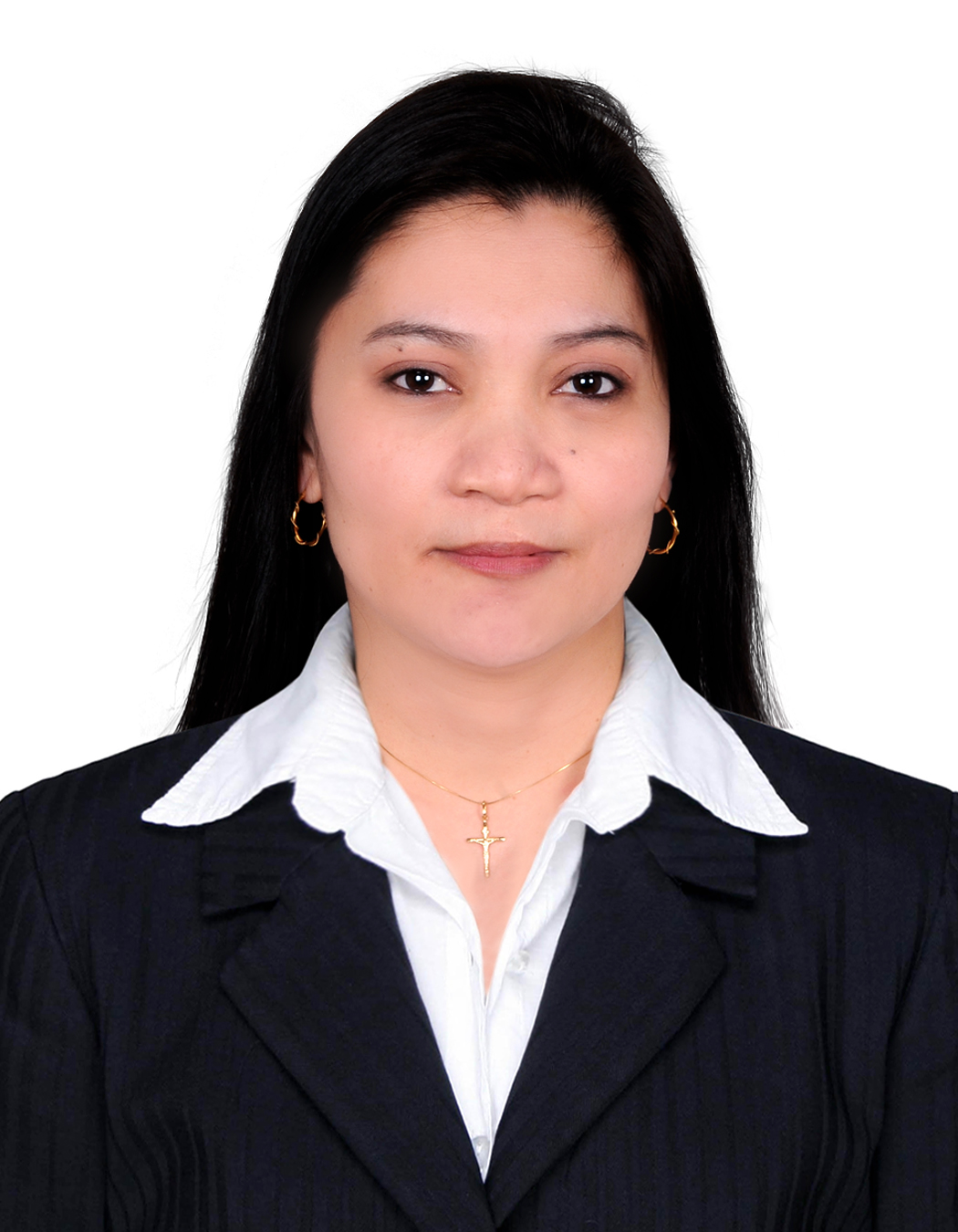 , U.A.E.          C/o-Mobile No. : +971504973598Email		 :  bacani.344915@2freemail.com ObjectiveTo work in a company where I can contribute my wisdom & knowledge, as well as to develop my personal growth and contribute my professional experiences and skills for the company goal and achievement toward success.Competency ProfileExcellent communication and interpersonal skills. Ability to function in a cultural working environment and at all levels. Highly organized, flexible, with close attention to details and have demonstrated motivational and leadership skills. Able to identify individual company requirements and to establish relationships, thus fostering confidence and trust. Eagerly, accepts new challenges and adapts well to any possible situation and aptitude to multi-task.A team player, consistently displays a positive attitude and professional work ethics.Work ExperiencesAl Ghazal Car Rental L.L.C., U.A.E.Since July 15, 2007 AccountantJob Description:  Responsible for the Head and Branch accounts.Recorded and Encoded Cheque, Cheque payment vouchers & Cash receipts voucher to system.Monitor Cash & fund flow and liquidate Petty Cash and expenses.Maintained the manual cash book, reconcile cash and bank books of Head and Branch.Recorded and maintain Sales Invoice.Accounts Receivable and Accounts Payable. Monitor Customer Statement of Accounts, Invoices and coordinating with Branch for receivables.Posting Sales, Receipt voucher and Payment voucher to the system. (Head and Branch)Prepare journal entries, Recurring entries  and posting data (General Journal Entry) using Accounting software Sage (Peachtree Accounting Software) (Head and Branch) Monitoring Gen LedgerPrepare Cash & Bank Reconciliations monthly & Depreciation of Fixed Assets and perform yearly closing of books. (Head and Branch)Prepare employee salaries thru WPS and computing all benefits.Submitted report from system to Auditor for finalization and for auditing.Perform other duties that maybe assigned.Kalantar International Est Services March 07, 2003 –March 06, 2007, U.A.E.       	Account cum HR CoordinatorJob Description:  Does Bank Transactions.Sales Report of each Branches.Recorded all Daily transaction to the Book of Accounts.Responsible for the Petty Cash & Providing Fund.Account Receivables, Accounts Payable, and Inventories of the Company.Responsible for employee documents and updating employee database.Supervised and executed the recruitment and selection function.Scheduling meetings, preparing agendas, organizing venues and distributing appropriate information, preparing documents, detailed reports and correspondence;Coordinating with all employers regarding visa & flight details of all selected workers.Assist Personnel Manager for all administrative requirements of all staff and workers from Manila Agency.Coordinating/Negotiating with the Manila Agency regarding selected workers.Responsible for the flight booking.Handling daily transactions of the office.Responsible for the safe keeping of the company’s documents.Perform other duties that maybe assigned.Vimcor Int’l Manpower (Kalantar Int’l Accredited Agency)     December 1998–Jan 2003Admin staff cum AccountsJob Description:Accounts Receivable & Accounts Payable.Handling daily transactions of the office.Sales report, Stocks Inventory of trading company branch.Supervised and executed the recruitment and selection function of Manila Agency branch.Negotiating with  office regarding the selected workers.Monthly Report directed to the Chairman in .Perform other duties that may be assigned.Associated Wire Corporation of the  (AWCP) June 1991–January 02, 1996	Inventory Cler                            Inventory ControllerJob Description:Responsible for the Inventories of Company.Inventory List ( In & Out Inv. ) of all items in Warehouse.Responsible for the Purchase Order.Witnessed physical Inventory at the Warehouse.Analysed the variances per count vs. Book in coordination with warehousemen.Perform other duties that maybe assigned.EducationBACHELOR OF SCIENCE IN COMMERCE ( MAJOR IN ACCOUNTING )Guagua National Colleges ( G.N.C. ), June 1987 – April 1991Affiliations / OrganizationsJunior Philippine  (JPIA)Other Skills Knowledge in Computer such as MS Word, Excel, MS Powerpoint, Internet Browsing and with Knowledge in Peachtree Accounting software and Corporate Speed  software. With International Computer Driving License (ICDL) certification.Personal DataCivil Status                                       :             SingleNationality			:	FilipinoSex				:	FemaleHeight				:	5’4”Religion                                            :             ChristianVisa Status			:	Residence Visa ReferencesAvailable upon request   